Kompozisyon konusunu belirleyiniz.  Bir figürlü kompozisyonun konusunu size yakın ve gözlemlediğiniz konulardan seçiniz.  Eskiz çalışma ve modelaj çalışma ortamlarını hazırlayınız.Konuya göre bir figürün duruşunu belirleyiniz Eskiz yaparak figürün duruşunu belirleyiniz.  Araştırmanızı yaparken anatomik figür modelinden yararlanınız.Konu ve kompozisyon birliği sağlayınız. Seçtiğiniz konuya göre kompozisyonun formunu belirleyiniz. Örneğin; savaş konusunu sivri ve sevgi konusunu yuvarlak formlarla yapılması gibi.Kilden kitle yapınız.  Tasarım taslak deseninize bağlı olarak kil ile kitle formunu hazırlayınız.  Bu temel formu şekillendirirken uygulayacağınız şamot şekillendirme yöntemini göz önünde bulundurunuz.Kitlenin üzerine figürün çizimini yapınız.  Temel kitle formun üzerine figürün her yönden desenini çiziniz.  Bu işlemi yaparken turnet ile donanılmış modelaj ortamı hazırlayınız ve modelaj kalemlerini kullanınız. Kil oyma işlemini yapınız.  Kompozisyonun kabartı seviyelerini oyma yöntemiyle şekillendiriniz.  Figür kompozisyonunu şekillendiriniz.  Kompozisyonunu tasarıma göre şekillendiriniz.  Form ve konu birliğini sağlayınız.Detay modelajını yapınız.  Kompozisyon figürünün detaylarını ve aksesuarlarının modelajını yapınız.  Bu işlemi yaparken heykelsi form ve bisküvi pişirimi yapacağınızı unutmayın.Tel ile kitleyi ikiye bölünüz.   İkiye bölme veya alttan oyma yöntemini kullanıp kullanmayacağınızı tespit ediniz.  Kullanacağınız yönteme göre ikiye bölme veya alttan oyma işlemini yapınız.  İçini modelaj kalemleriyle boşaltınız.  Bisküvi pişirimi için formun kalınlığı konusunda öğretmeninize danışınız.   Formun kalınlığını eşit olarak oymaya özen gösteriniz.   Oyma işlemi için telli modelaj kalemleri çeşitlerini kullanınız.Bulamaç çamurla iki parçayı birleştiriniz.  Eklenecek veya birleştirilecek parçaların birbiriyle montajını bulamaç şamot çamuruyla yapınız.  Parçaları birbiriyle sıkıca bastırarak tutundurunuz ve bekletiniz.Düzeltme ve rötuş yapınız.    Formu elinize alarak iç tarafından çapaklarını sıvayınız. Eksik yerlerini tekrar bulamaç çamurla tamamlayınız.   Dış tarafından rötuş işlemlerini yapınız.Bir figürlü kompozisyona son şeklini veriniz.  Kesme işlemlerinden sonra ince rötuş işlemlerin yapınız.  Birleştirme işlemleri sonrası doku ve küçük detayları yapmanız daha uygun olup formu tamamlayınız.Fırınlama öncesi kurutma yapınız.  Bisküvi pişirimi için hazırlanmış olan bu çalışmayı uygun kurutma ortamında kurutunuz. Öneriler  Bu uygulamayı iskeletli modelaj şekillendirme yöntemiyle de yapabilirsiniz.  Aşağıda hatırlatma amacıyla verilen resimleri inceleyerek uygulamayı yapabilirsiniz.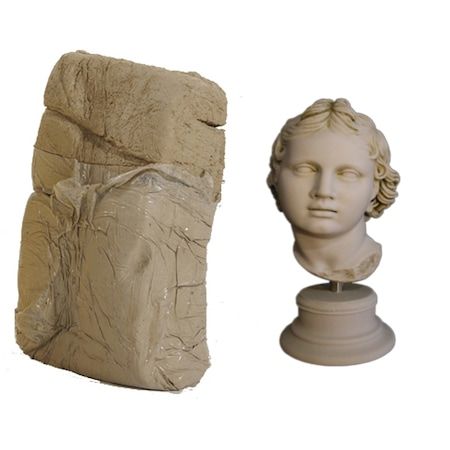 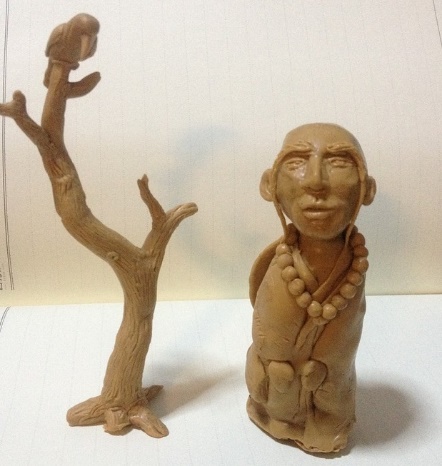  İskeletli şekillendirmeden sonra alçı ile kalıplama yaparak modelin dökümünü alçı veya polyaster ile yapabilirsiniz. Modelin dökümünden sonra da alçıya patina yaparak bir figürlü heykel kompozisyon çalışmanızı tamamlayabilirsiniz.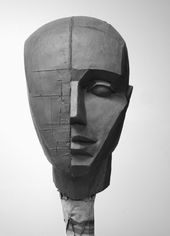 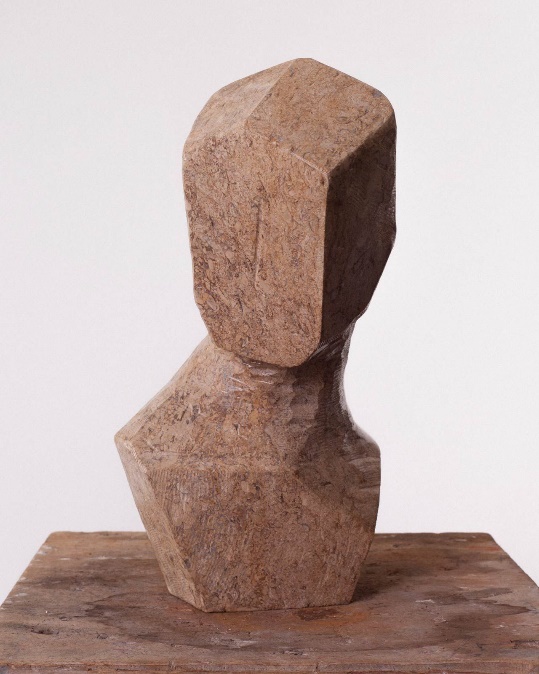 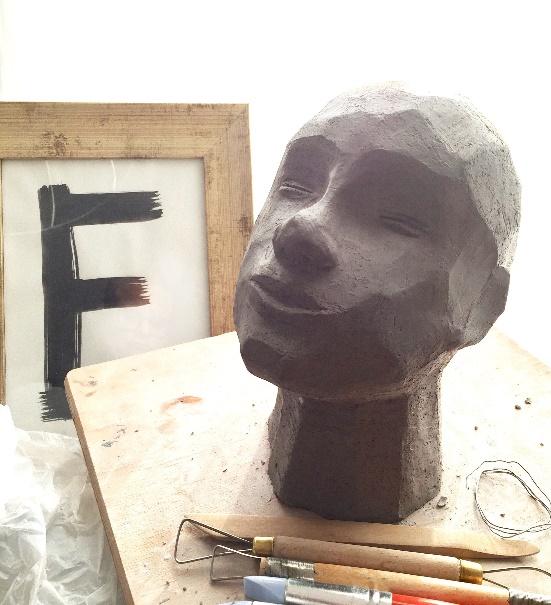 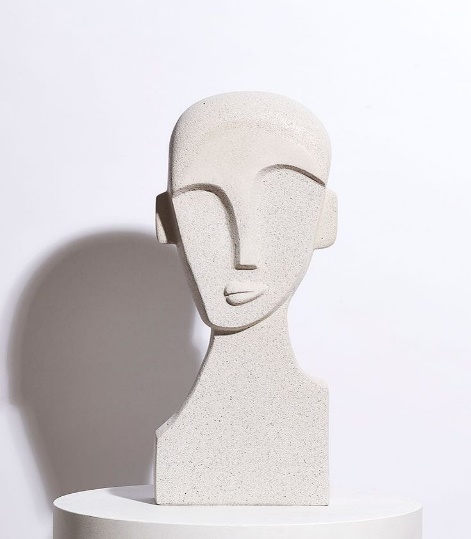 